Diamond R-IV School District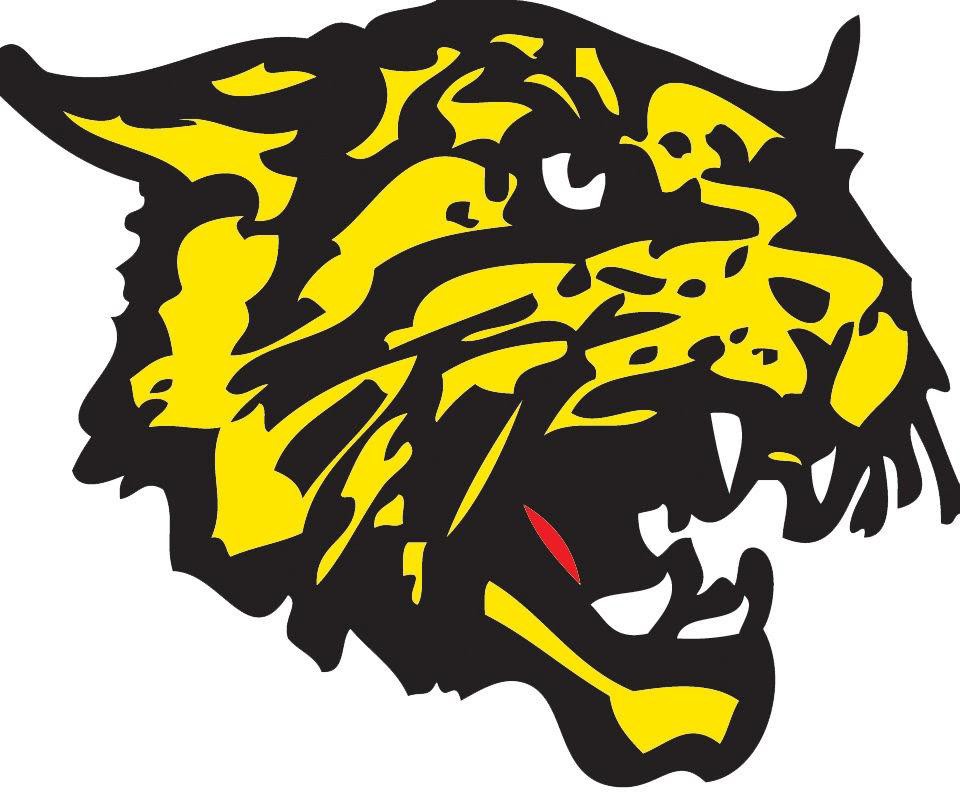 Dr. Keith White, SuperintendentP.O. Box 68 - 401 S. Main Street Diamond, Missouri 64840417-325-5186Mrs. Cindy Sprague Curriculum Director Diamond Central Office 417-325-5186Mr. Chris Nelson Technology Director Diamond Central Office 417-325-5186Mr. Ron Gray Maintenance/Transportation Director Diamond Central Office417-325-5186Dr. Laura Weaver Special Services Director Diamond Central Office 417-325-7321Mr. Chris Mettlach Principal / Activities DirectorDiamond High School 417-325-5188Dr. John Lawrence PrincipalDiamond Middle School 417-325-5336Mrs. Lisa Northup PrincipalDiamond Elementary School 417-325-5189Mr. Mac Whitehead Dean of Students Diamond High School 417-325-5188Dear Parents,NOTIFICATION OF DESTRUCTION OF STUDENT SPECIAL EDUCATION RECORDSMay 26, 2022In accordance with the state and federal regulations implementing the Individuals with Disabilities Education Act (IDEA), this is to inform you of our intent to destroy personally identifiable information related to special education services maintained in your student's school special education records.If you wish to maintain this information for your personal records, you need to notify us upon receipt of this notice; otherwise, the information will be destroyed on 08/02/2022.Please be advised that the records may be needed by the student or the parent(s) for social security benefits or other purposes. Records to be destroyed are as follows:Individualized Education Programs (IEPs) Evaluation ReportsTest Protocols (Available for inspection only; no copy will be provided)Notifications of MeetingsNotices of ActionReview of Existing Data SummariesAll other personally identifiable information within the Special Education file*The reason for destruction of the above listed items is because they are no longer needed to provide educational services as it has been more than three (3) years since this individual has received special education services at Diamond R4 Schools.*The district may maintain a permanent record, without time limitation, of a student’s name, address and phone number, his/her grades, attendance record, classes attended, grade level completed, and year completed. The school is required to maintain records for a minimum of three (3) years from the date the child no longer received special education and related services.Sincerely,Dr. Laura Weaver Director, Special Services